Letný nohejbalový tábor v športovom        centre DiakováOrganizátor táboraSPORT SERVICE, s.r.o.                                                                                                       v spolupráci s                                                                                                                                              Nohejbalovým klubom Martin, a Slovenskou nohejbalovou asociáciou.Termín: 11.07.2022 do 16.07.2022Príchod: 11.07.2022 do 10,00 hodOdchod: 16.07.2022 okolo 17,30 hod16. júla 2022 – celodenný nohejbalový turnajCena za tábor:  257 €/ dieťaOdovzdanie prihlášky do 10.06.2022  mail: office1@sportservice.skKontakt: 0907 984 170, 0917 800 001Kapacita: organizátor je schopný prijať max 40 detíDoporučený vek7 - 16 rokov Strava5x denne + pitný režim Raňajky a večera  v penzióne Jarabina v obci Jasenská DolinaDesiata, obed, olovrant v športovom centre DiakováDoprava  individuálna alebo autobusová V cene táboraubytovanie, strava 5x denne + pitný režimanimátori, zdravotníkcertifikovaní inštruktorinohejbalové tréningyzáklady prvej pomociviazanie základných uzlov, streľba z luku, stolný futbalšportové aktivity v interiéri športovej haly a exteriéri ďalšie 2 ihriská v obci Diaková streľba zo vzduchovkynohejbal, bedminton, volejbal, futbal, basketbalprogram, materiálno - technické vybavenie, ceny do súťažífoto z tábora UbytovaniePenzión Jarabina, obec Jasenská Dolina, 2, 3, 4 -lôžkové izby SPORT SERVICE, s.r.o.  odporúčaza príplatok 5€ nohejbalové tričko za príplatok 40€ autobusová doprava Fotogaléria športového centra v obci Diaková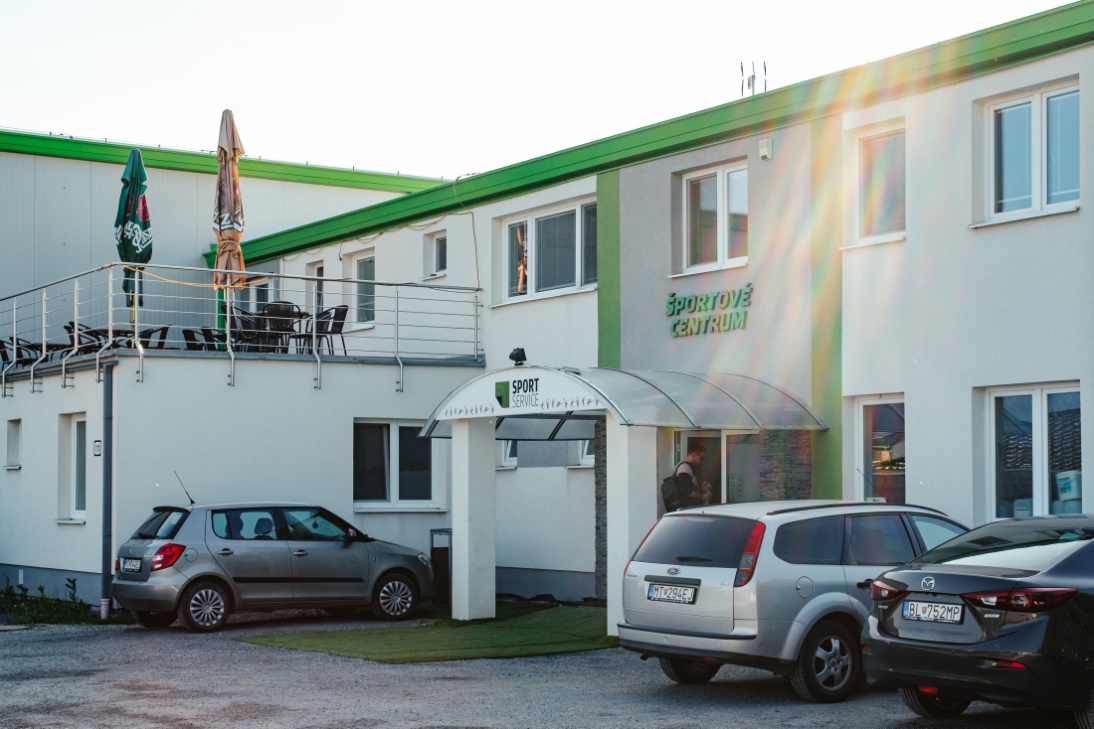 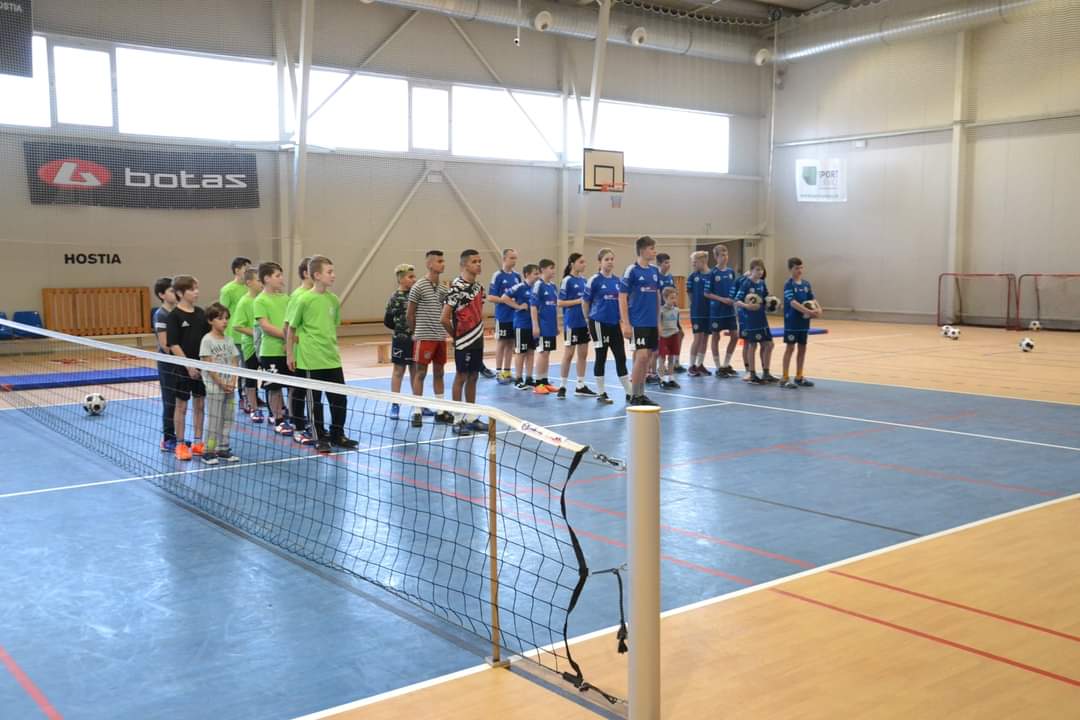 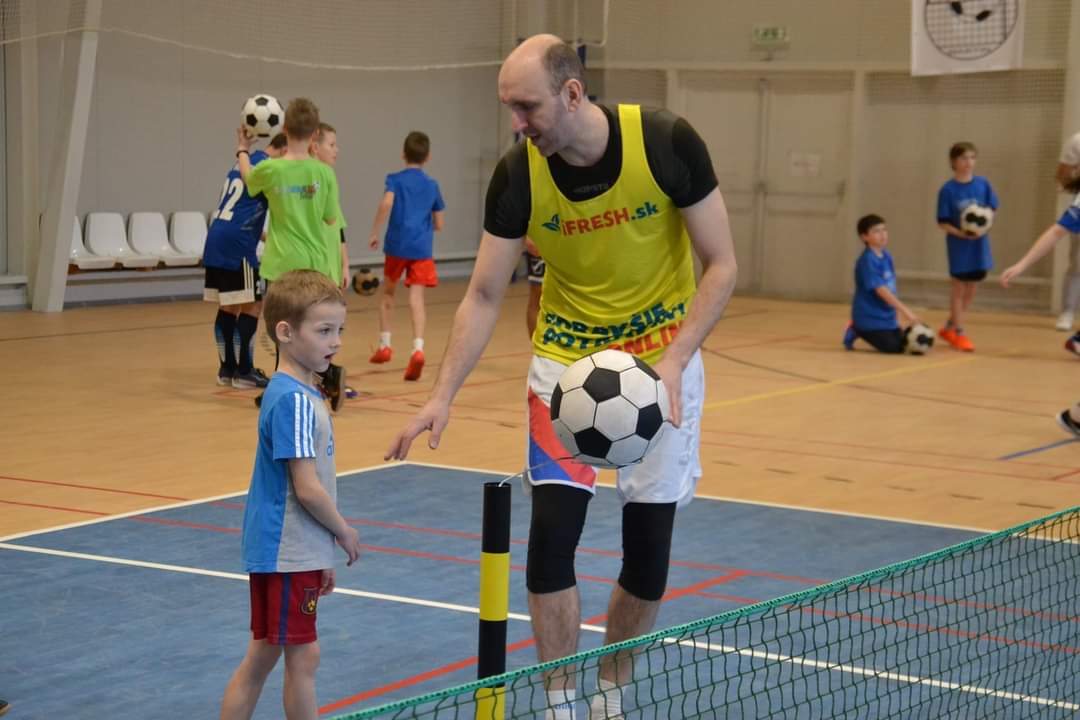 Fotogaléria ihriska v obci Diaková 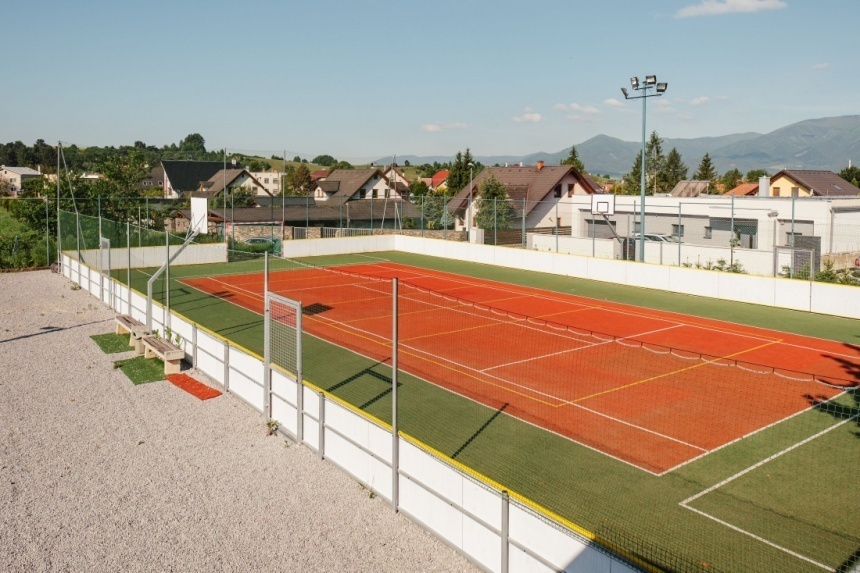 Ubytovanie v Jasenskej Doline, okres Martin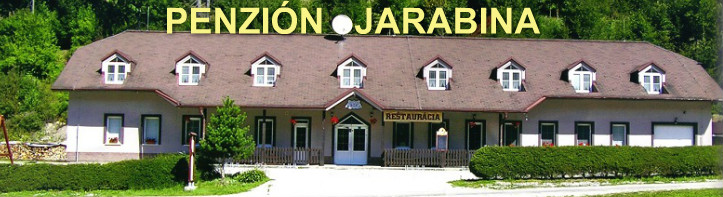 